职业卫生技术服务网上公开信息表用人单位名称福建省晋江市莲星金属制品有限公司福建省晋江市莲星金属制品有限公司福建省晋江市莲星金属制品有限公司用人单位地址晋江市永和莲塘晋江市永和莲塘晋江市永和莲塘用人单位联系人黄经理黄经理黄经理项目名称福建省晋江市莲星金属制品有限公司工作场所职业病危害因素检测福建省晋江市莲星金属制品有限公司工作场所职业病危害因素检测福建省晋江市莲星金属制品有限公司工作场所职业病危害因素检测技术服务项目组人员侯奕标、叶伟、黄鹏俊、龚时伟、彭康钰侯奕标、叶伟、黄鹏俊、龚时伟、彭康钰侯奕标、叶伟、黄鹏俊、龚时伟、彭康钰现场调查的专业技术人员龚时伟、侯奕标龚时伟、侯奕标龚时伟、侯奕标现场调查时间2021-11-17用人单位陪同人元锋光现场采样和现场检测的专业技术人员叶伟、黄鹏俊叶伟、黄鹏俊叶伟、黄鹏俊现场采样和现场检测时间2021-11-18用人单位陪同人元锋光证明现场调查、现场采样、现场检测的图像影像证明现场调查、现场采样、现场检测的图像影像证明现场调查、现场采样、现场检测的图像影像证明现场调查、现场采样、现场检测的图像影像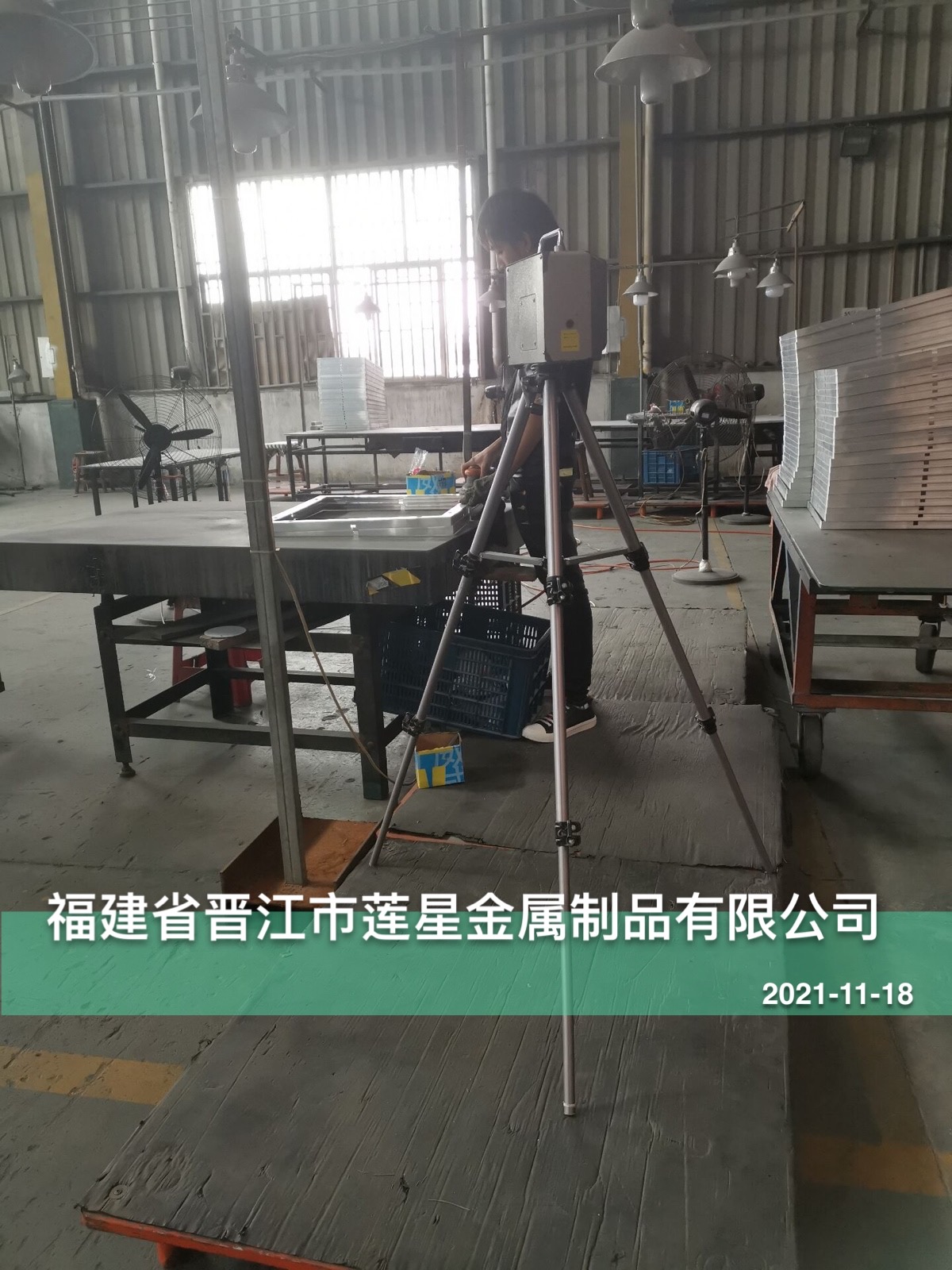 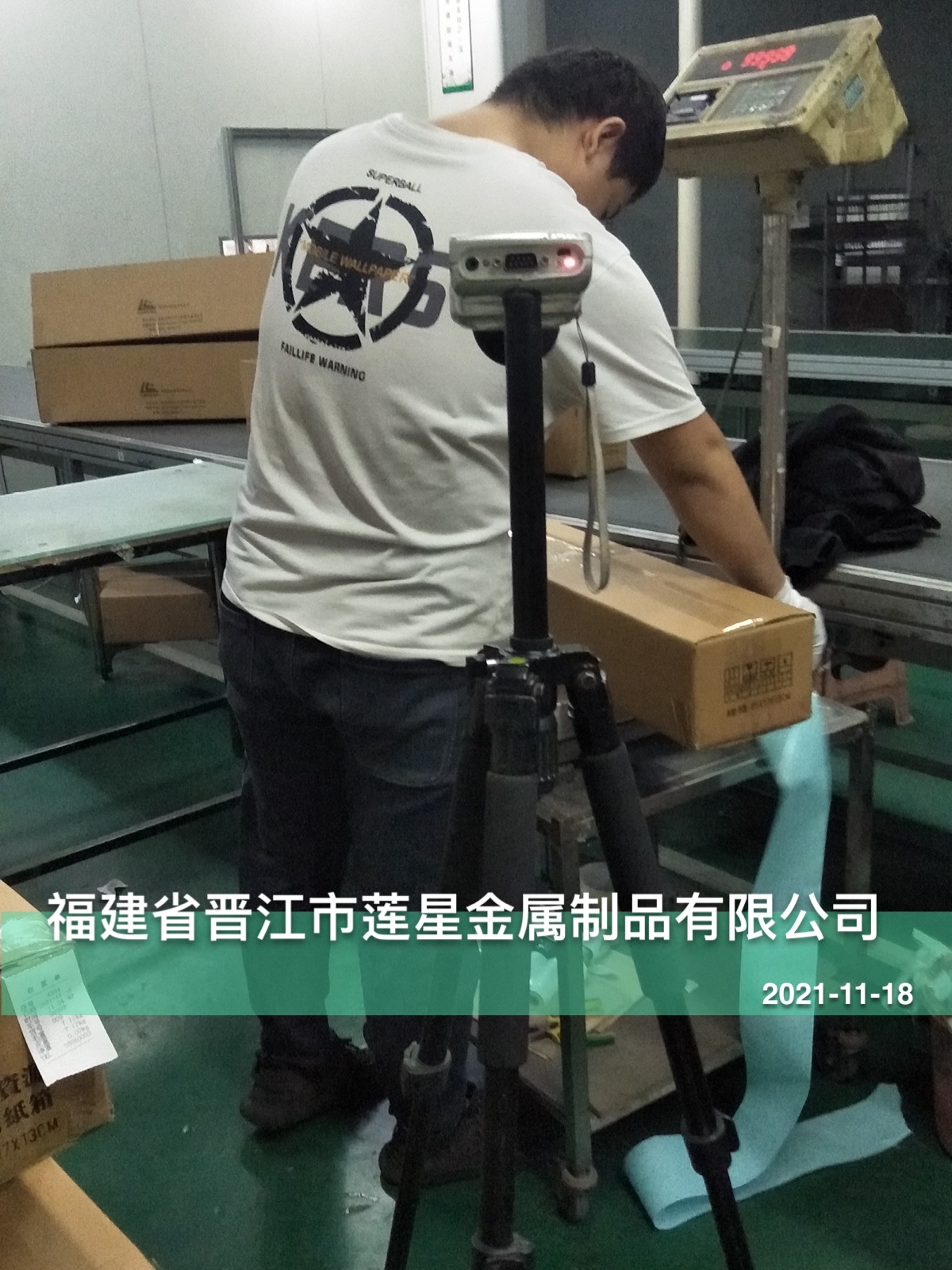 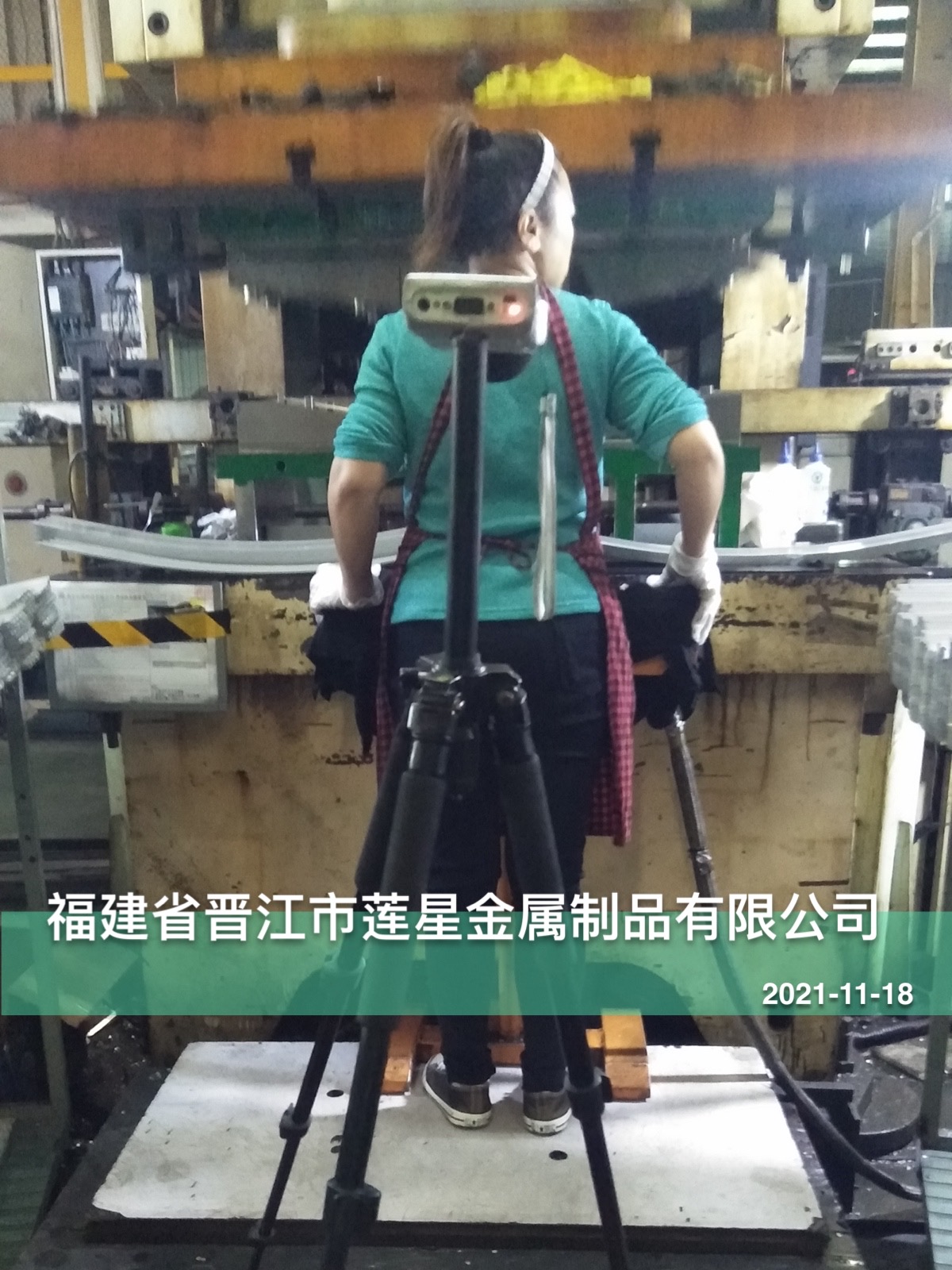 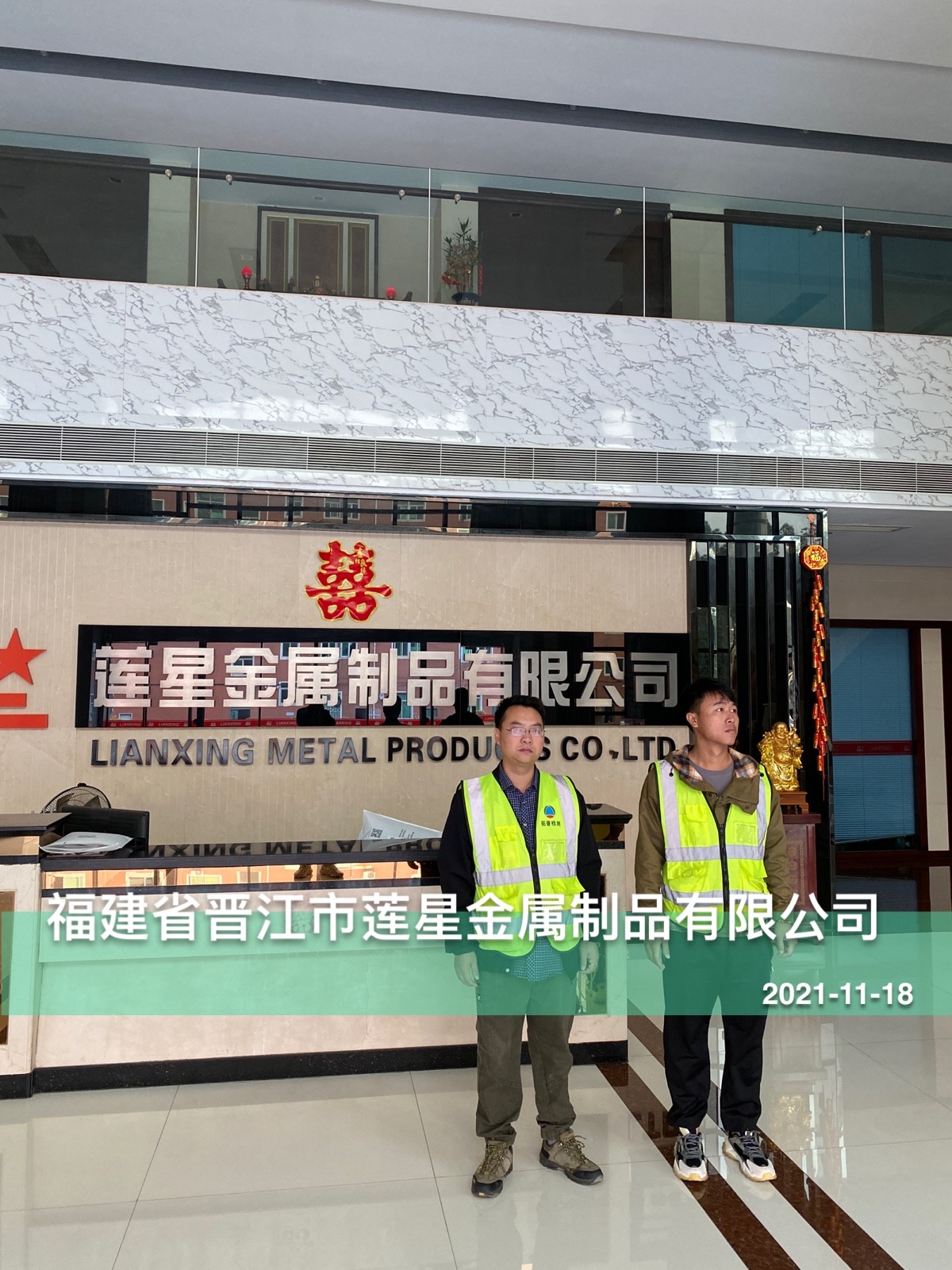 